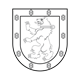 TELŠIŲ REGIONO PLĖTROS TARYBOS KOLEGIJASPRENDIMAS DĖL LIETUVOS RESPUBLIKOS ŠVIETIMO, MOKSLO IR SPORTO MINISTERIJOS 2014–2020 METŲ EUROPOS SĄJUNGOS FONDŲ INVESTICIJŲ VEIKSMŲ PROGRAMOS ĮGYVENDINIMO PRIEMONĖS NR. 09.1.3-CPVA-R-724 „MOKYKLŲ TINKLO EFEKTYVUMO DIDINIMAS“ IŠ EUROPOS SĄJUNGOS STRUKTŪRINIŲ FONDŲ LĖŠŲ SIŪLOMŲ BENDRAI FINANSUOTI TELŠIŲ REGIONO PROJEKTŲ SĄRAŠO PAKEITIMO2023 m. liepos 4 d. Nr. K/S-19Telšiai Telšių regiono plėtros tarybos kolegija n u s p r e n d ž i a :Pakeisti Telšių regiono projektų sąrašą, patvirtintą Telšių regiono plėtros tarybos kolegijos 2021 m. lapkričio 8 d. sprendimu Nr. K/S-15 „Dėl Lietuvos Respublikos švietimo, mokslo ir sporto ministerijos 2014–2020 metų Europos Sąjungos fondų investicijų veiksmų programos įgyvendinimo priemonės Nr. 09.1.3-CPVA-R-724 „Mokyklų tinklo efektyvumo didinimas“ iš Europos Sąjungos struktūrinių fondų lėšų siūlomų bendrai finansuoti Telšių regiono projektų sąrašo pakeitimo“, ir jį išdėstyti nauja redakcija (pridedama).        Kolegijos pirmininkas                                                                                 Tomas Katkus